جمعيات الدول الأعضاء في الويبوسلسلة الاجتماعات السابعة والخمسونجنيف، من 2 إلى 11 أكتوبر 2017التقرير الموجزإضافةالبند 8 من جدول الأعمال الموحّدتكوين لجنة الويبو للتنسيق، واللجنتين التنفيذيتين لاتحادي باريس وبرن"1"	انتخبت جمعية اتحاد باريس، بالإجماع، الدول التالية لتكون أعضاء عادية في اللجنة التنفيذية لاتحاد باريس: الجزائر وأنغولا وأرمينيا وأستراليا والنمسا وبلجيكا والبرازيل وكندا وتشاد وشيلي والصين وكوستاريكا والدانمرك وجيبوتي ومصر والسلفادور وفرنسا وجورجيا وألمانيا وإيران (جمهورية - الإسلامية) والعراق وكازاخستان والكويت وليتوانيا ولكسمبرغ وماليزيا وهولندا ونيوزيلندا والنرويج وبولندا والبرتغال والسنغال وإسبانيا وجنوب أفريقيا وتايلند وتوغو وتركيا وأوغندا والمملكة المتحدة وأوروغواي وفنزويلا (جمهورية – البوليفارية) (41)؛"2"	وانتخبت جمعية اتحاد برن، بالإجماع، الدول التالية لتكون أعضاء عادية في اللجنة التنفيذية لاتحاد برن: الأرجنتين وبنغلاديش وبوركينا فاسو والكاميرون وكولومبيا والكونغو وكوت ديفوار وكوبا وجمهورية كوريا الشعبية الديمقراطية والجمهورية الدومينيكية وإكوادور وفنلندا وغابون وغواتيمالا وهنغاريا وإيسلندا والهند وإندونيسيا وإيرلندا وإيطاليا واليابان وقيرغيزستان والمكسيك والمغرب وموزامبيق ونيجيريا وعمان وبنما وباراغواي وجمهورية كوريا وجمهورية مولدوفا ورومانيا والاتحاد الروسي وسنغافورة وسري لانكا والسويد والإمارات العربية المتحدة والولايات المتحدة الأمريكية وفييت نام (39)؛"3"	وعيّن مؤتمر الويبو، بالإجماع، الدولتين التاليتين لتكونا عضوين مؤقتين في لجنة الويبو للتنسيق: إثيوبيا وإريتريا (2)؛"4"	وأشار مؤتمر الويبو وجمعيتا اتحادي باريس وبرن إلى أن سويسرا ستظل عضوا عاديا بحكم وضعها في اللجنتين التنفيذيتين لاتحادي باريس وبرن.ونتيجة لذلك أصبحت لجنة الويبو للتنسيق للفترة الممتدة من أكتوبر 2017 إلى أكتوبر 2019 مكوّنة من الدول التالية: الجزائر وأنغولا والأرجنتين وأرمينيا وأستراليا والنمسا وبنغلاديش وبلجيكا والبرازيل وبوركينا فاسو والكاميرون وكندا وتشاد وشيلي والصين وكولومبيا والكونغو وكوستاريكا وكوت ديفوار وكوبا وجمهورية كوريا الشعبية الديمقراطية والدانمرك وجيبوتي والجمهورية الدومينيكية وإكوادور ومصر والسلفادور وإريتريا وإثيوبيا وفنلندا وفرنسا وغابون وألمانيا وجورجيا وغواتيمالا وهنغاريا وإيسلندا والهند وإندونيسيا وإيران (جمهورية – الإسلامية) والعراق وإيرلندا وإيطاليا واليابان وكازاخستان والكويت وقيرغيزستان وليتوانيا ولكسمبرغ وماليزيا والمكسيك والمغرب وموزامبيق وهولندا ونيوزيلندا ونيجيريا والنرويج وجنوب أفريقيا وعمان وبنما وباراغواي وبولندا والبرتغال وجمهورية كوريا وجمهورية مولدوفا ورومانيا والاتحاد الروسي والسنغال وسنغافورة وإسبانيا وسري لانكا والسويد وسويسرا وتايلند وتوغو وتركيا وأوغندا والإمارات العربية المتحدة والمملكة المتحدة والولايات المتحدة الأمريكية وأوروغواي وفنزويلا (جمهورية - البوليفارية) وفييت نام (83)."5"	وقررت الهيئات المعنية أن رئيس الجمعية العامة للويبو سيُجري مشاورات مع الدول الأعضاء من أجل توجيه توصية إلى تلك الهيئات في دوراتها إبّان جمعيات الويبو لعام 2018 بشأن تخصيص المقاعد الشاغرة في جمعيات الويبو لعام 2019. [نهاية الوثيقة]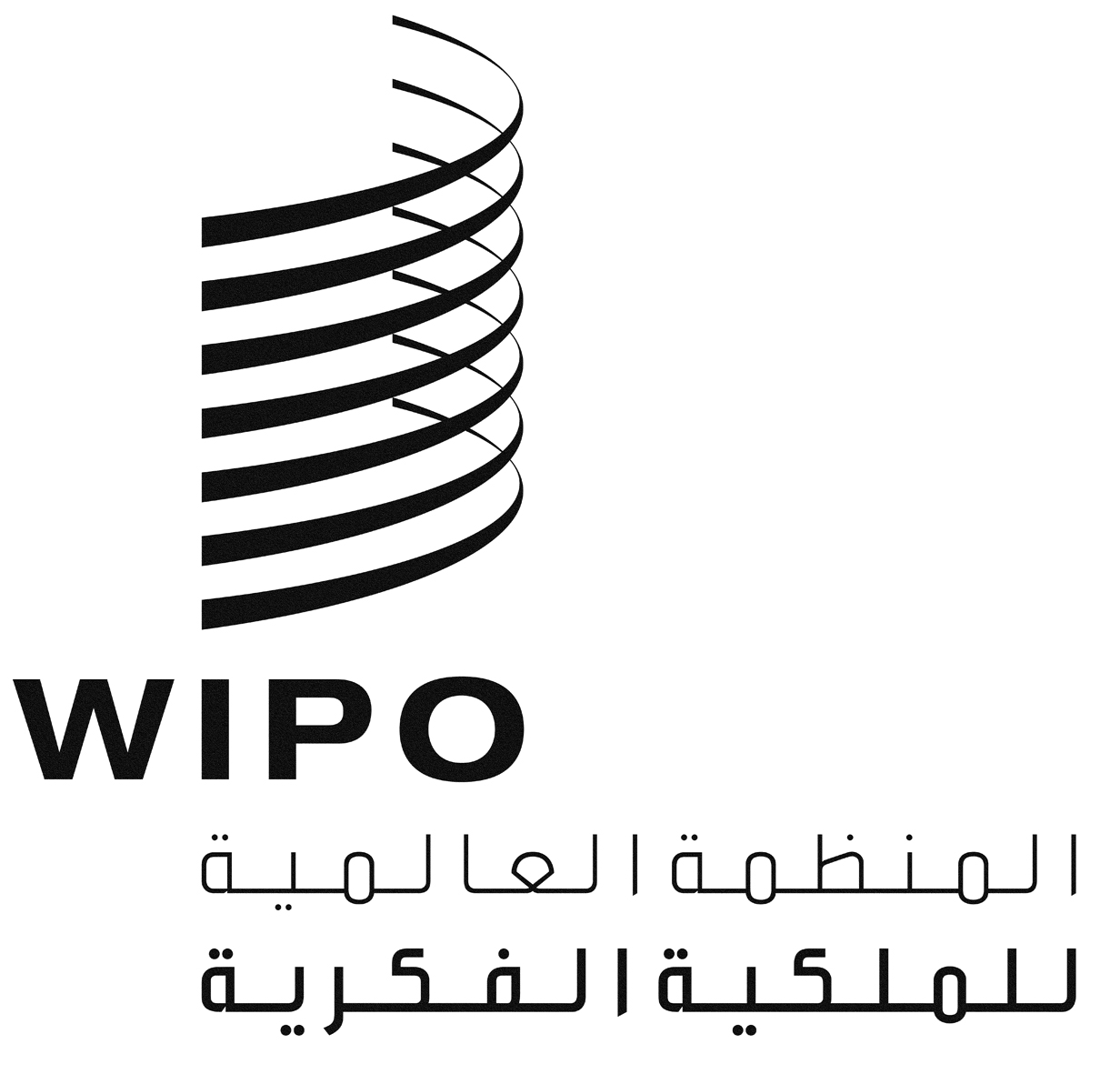 AA/57/11 ADD.1A/57/11 ADD.1A/57/11 ADD.1الأصل: بالإنكليزيةالأصل: بالإنكليزيةالأصل: بالإنكليزيةالتاريخ: 11 أكتوبر 2017التاريخ: 11 أكتوبر 2017التاريخ: 11 أكتوبر 2017